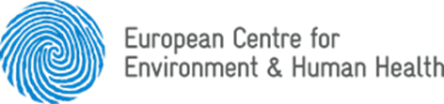 University of Exeter College of Medicine and HealthSurvey Information SheetHealthy Green SchoolsVersion 9: Date 07/05/20Thank you for showing an interest in this project. Please read this information sheet carefully before deciding whether or not to participate.    What is the aim of the project?This project aims to investigate the actions and policies schools can take to nurture healthier and more environmentally aware young people. This survey aims to investigate the range and types of activities that are currently undertaken across Cornish schools that seek to nurture healthier and more environmentally aware behaviours and how schools would like to be supported in this area. Why Me?You are being invited because of your expertise in education.What will participants be asked to do?Should you agree to take part in this project, you will be asked to complete a short online survey (a link to the survey should have been provided alongside this information).What are the possible disadvantages and risks of taking part?This is considered a low risk non-sensitive project. No disadvantages or risks are apparent. If you as a participant decide to withdraw at any point there will be no disadvantage.Time commitment The survey should take no longer than 10 mins of your time.Payment No payment is offered for involvement in this part of the project.Can participants change their mind and withdraw from the Project?You will not be able to withdraw once you have submitted your responses, but please be aware that all responses will be anonymised. If you have any concerns or questions at any point, please contact Rachel Proctor or Cornelia Guell via the contact information at the bottom of this information sheet for further information.How will my information be kept confidential?The University of Exeter processes personal data for the purposes of carrying out research in the public interest. The University will endeavour to be transparent about its processing of your personal data and this information sheet should provide a clear explanation of this. If you do have any queries about the University’s processing of your personal data that cannot be resolved by the research team, further information may be obtained from the University’s Data Protection Officer by emailing dataprotection@exeter.ac.uk or at www.exeter.ac.uk/dataprotection. What data or information will be collected and what use will be made of it?The survey will ask some questions about your experiences of health and sustainability in the school context. This information will help the project to better understand what sorts of initiatives are taking place across Cornwall. Anonymised data may be published. The survey asks if you would like to identify your school, the purpose of this is so your responses can be linked to your school and this information can be shared with Cornwall Council’s Climate Education Department (only).This department is interested in identifying what actions and policies Cornish schools maybe taking in relation to the environment and human health. They may choose to use this information to contact your school regarding visiting and finding out more. Please note providing your school name is optional. Each participant will have a unique ID number generated, details will be securely stored separately from the research data on a password encrypted University of Exeter server. The anonymised data will be stored for up to 5 years after completion of the project in 2020 and a summary of anonymised responses may be shared with other researchers during this time. What if participants have any questions?If you have any questions about our project, either now or in the future, please feel free to contact either:-Rachel ProctorEuropean Centre for Environment and Human HealthContact: Telephone: +44 (0) 1872 258131 – Email: rp502@exeter.ac.ukOr,Cornelia GuellEuropean Centre for Environment and Human HealthContact: Telephone: +44 (0) 1872 258138 – Email: c.guell@exeter.ac.ukComplaintsIf you have any complaints about the way this study has been carried out please contact the Chair of the University of Exeter College of Medicine and Health Research Ethics Committee:-Ruth Garside, PhD Chair of the UECMH Research Ethics CommitteeEmail: uemsethics@exeter.ac.ukThis project has been reviewed and approved by theUniversity of Exeter College of Medicine and Health Research Ethics Committee